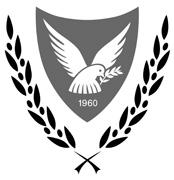 ΚΥΠΡΙΑΚΗ ΔΗΜΟΚΡΑΤΙΑΓΕΝΙΚΗ ΔΙΕΥΘΥΝΣΗ ΕΥΡΩΠΑΪΚΩΝ ΠΡΟΓΡΑΜΜΑΤΩΝ, ΣΥΝΤΟΝΙΣΜΟΥ ΚΑΙ ΑΝΑΠΤΥΞΗΣΠρογράμματα  Ευρωπαϊκής  Εδαφικής  Συνεργασίας  (ΕΕΣ) Μεταφορά  Πιστώσεων και  Έγκριση  Δέσμευσης  Πιστώσεων  για Συγχρηματοδοτούμενα Έργα Προγραμματικής Περιόδου  2014-2020 –Έργα που  εγκρίθηκαν  στα  πλαίσια  του Προγράμματος  Interreg EuropeΓια την απρόσκοπτη υλοποίηση των έργων που συγχρηματοδοτούνται από τα Ευρωπαϊκά Διαρθρωτικά και Επενδυτικά Ταμεία (στα οποία περιλαμβάνονται και τα Προγράμματα ΕΕΣ) και υλοποιούνται από Κρατικές Υπηρεσίες /Τμήματα, για την εξασφάλιση των απαιτούμενων πιστώσεων πρέπει να ακολουθείται η διαδικασία που περιγράφεται στην παρούσα επιστολή.2.	Έχοντας   υπόψη   τις   πρόνοιες	του   περί   Δημοσιονομικής   Ευθύνης   καιΔημοσιονομικού Πλαισίου Νόμου (Ν.20(Ι)2014) παρακαλώ σημειώστε τα ακόλουθα:(α) Οι πιστώσεις για υλοποίηση συγχρηματοδοτούμενων έργων (εκτός από μισθούς δημοσίων  υπαλλήλων  και διοικητικά  έξοδα),  περιλαμβάνονται  σε συγκεντρωτική πρόνοια της Γενικής Διεύθυνσης Ευρωπαϊκών Προγραμμάτων, Συντονισμού και Ανάπτυξης (ΓΔ ΕΠΣΑ) και μεταφέρονται σε άλλα Άρθρα Προϋπολογισμών Υπουργείων, Τμημάτων, Υπηρεσιών, ύστερα από κατάλληλο αίτημα που υποβάλει ο εκάστοτε Φορέας Υλοποίησης.(β) Το αίτημα που θα υποβάλλεται θα πρέπει να είναι πλήρως τεκμηριωμένο καινα περιλαμβάνει χρονική κατανομή όλων των δαπανών (εκτός από μισθούς δημοσίων υπαλλήλων και διοικητικά έξοδα) μέχρι την ολοκλήρωση του έργου. Όπου περιλαμβάνονται συμβάσεις θα πρέπει να  δίνεται περιγραφή του αντικειμένου, ο προϋπολογισμός του διαγωνισμού και το χρονοδιάγραμμα υλοποίησης. Επιπρόσθετα το αίτημα θα πρέπει να συνοδεύεται από όλες τις απαραίτητες εγκρίσεις, (όπως π.χ. έγκριση Υπ. Οικονομικών για αγορά υπηρεσιών). Για σκοπούς διευκόλυνσης επισυνάπτεται ο Πίνακας 1 με συγκεκριμένο παράδειγμα.(γ) Με την έγκριση του αιτήματος, η ΓΔ ΕΠΣΑ θα δεσμεύει αντίστοιχα ποσά (τόσο για το τρέχον έτος όσο και για τα επόμενα έτη) στην συγκεντρωτική πρόνοια του Προϋπολογισμού της και ο Φορέας Υλοποίησης θα μπορεί να προχωρεί στην δημιουργία «δέσμευσης» για το κράτος (στο ύψος του εγκεκριμένου ποσούμόνο) χωρίς να υπάρχει το απαιτούμενο ποσό στον Προϋπολογισμό του ή στοΜεσοπρόθεσμο    Δημοσιονομικό    Πλαίσιο.   Σε   περίπτωση    που    πριν    τηνπροκήρυξη διαγωνισμού (ή την προώθηση ενεργειών που δεσμεύουν τον κρατικό προϋπολογισμό) είναι γνωστό ότι τα ποσά των εγκριμένων δεσμεύσεων θα ξεπεραστούν, πρέπει να γίνονται περαιτέρω συνεννοήσεις με την ΓΔ ΕΠΣΑ για αναπροσαρμογή των ποσών των δεσμεύσεων.(δ) Κατά την διάρκεια του έτους κατά το οποίο θα απαιτηθούν οι απαραίτητες πιστώσεις πρέπει να αποστέλλεται αίτημα στην ΓΔ ΕΠΣΑ, και να υποβάλλεται συμπληρωμένος    ο    επισυναπτόμενος    Πίνακας    2.    Σημειώνεται     ότι     θα   υποβάλλεται  ξεχωριστό  αίτημα  για  κάθε  έργο  που  έχει  εγκριθεί  να  συμμετέχει  το  Τμήμα  σας  στα  πλαίσια  της  Ευρωπαϊκής  Εδαφικής  Συνεργασίας   . Οι απαιτούμενες  πιστώσεις  θα  πρέπει  να  βρίσκονται  μέσα  στα   πλαίσια  του εγκεκριμένου  προϋπολογισμού   του   έργου   και   να   είναι   σύμφωνα   με   το αναμενόμενο χρονοδιάγραμμα υλοποίησης των δράσεων.  Διευκρινίζεται ότι οι πιστώσεις  που  θα  παραχωρούνται  από  την  ΓΔ  ΕΠΣΑ   δεν  περιλαμβάνουν μισθούς   δημοσίων   υπαλλήλων   ή   διοικητικά   έξοδα.   Νοείται   ότι   εφόσον απαιτηθεί,  αίτημα  για  πιστώσεις  θα  μπορεί  να   γίνεται  και  σε  ενδιάμεσο χρονικό σημείο.(ε)  Είναι  απολύτως  απαραίτητο  όπως  πριν   από   την   προκήρυξη   οποιουδήποτε διαγωνισμού για Έργα Δημοσίων Συμβάσεων ή την προώθηση  ενεργειών που δημιουργούν  δεσμεύσεις  προϋπολογισμού,  ο  Φορέας   Υλοποίησης  να  έχει εγκεκριμένη δέσμευση πιστώσεων στη συγκεντρωτική πρόνοια της ΓΔ ΕΠΣΑ.(στ) Διευκρινίζεται ότι το αίτημα για δέσμευση πιστώσεων θα αφορά όλη την διάρκεια του έργου (Πίνακας 1), ενώ το αίτημα για μεταφορά πιστώσεων (Πίνακας 2) είναι επαναλαμβανόμενο και θα πρέπει να γίνεται κατ’ έτος.(ζ) Η ΓΔ ΕΠΣΑ αφού αξιολογήσει το αίτημα σας στην βάση του χρονοδιαγράμματος υλοποίησης των δράσεων, θα μεριμνά για την έγκαιρη παραχώρηση των πιστώσεων  σε  Άρθρο  του  Προϋπολογισμού  σας.  Στο  αίτημα  θα  πρέπει  να γίνεται αναφορά στον κωδικό και το όνομα του Άρθρου στο οποίο θα μεταφερθούν οι πιστώσεις, ενώ σε περίπτωση που δεν υπάρχει κατάλληλο Άρθρο στον Προϋπολογισμό, θα πρέπει να υποβάλλεται αίτημα για δημιουργία Άρθρου.3.     Όσον  αφορά  την  επιστροφή  της  Κοινοτικής  συνδρομής  από  το  Ευρωπαϊκό Ταμείο Περιφερειακής Ανάπτυξης (ΕΤΠΑ) για τα Προγράμματα ΕΕΣ, θα συνεχιστεί η ίδια διαδικασία που ακολουθείτο από τους δημόσιους φορείς την περίοδο 2007-2013. Συγκεκριμένα τα ποσά ΕΤΠΑ πρέπει να εμβάζονται στον Γενικό ΚυβερνητικόΛογαριασμό που τηρείται στην Κεντρική Τράπεζα σε πίστη του κάθε Φορέα Υλοποίησης για το συγκεκριμένο Πρόγραμμα και έργο έτσι ώστε να πιστώνονται στο κατάλληλο άρθρο εσόδων του Προϋπολογισμού. Σημειώνεται ότι για σκοπούς παρακολούθησης της υλοποίησης των έργων παρακαλείστε όπως διαβιβάζετε στηνΓΔ ΕΠΣΑ αποδεικτικά  για την παραλαβή του εμβάσματος του ποσού ΕΤΠΑ.4.         Νοείται επίσης ότι,  ανεξάρτητα  με  τις  πιο  πάνω  διαδικασίες  πρέπει να τηρούνται εκ μέρους όλων των εμπλεκομένων, όλες οι απαιτούμενες  εθνικές και ευρωπαϊκές διαδικασίες, μέτρα, και πολιτικές, καθώς και οι πρόνοιες των σχετικών Ευρωπαϊκών     Κανονισμών,     ώστε     οι     δαπάνες     να     είναι     επιλέξιμες     για συγχρηματοδότηση από τα Ευρωπαϊκά Διαρθρωτικά και Επενδυτικά Ταμεία. Τέλος αναφέρεται ότι οι δικαιούχοι πρέπει να εφαρμόζουν όλες τις εγκυκλίους, εγχειρίδια και  οδηγούς  που  εκδίδονται  από  την   Διαχειριστική  Αρχή  του  Προγράμματος Interreg Europe 2014-2020  καθώς και από άλλους αρμόδιους φορείς σε σχέση με τις εθνικές διαδικασίες.5.    Στην διάθεση σας για πρόσθετη ενημέρωση /επεξηγήσεις.Γ.Δ  Ευρωπαϊκών Προγραμμάτων , Συντονισμού και Ανάπτυξης*Να μην γίνεται χρονική κατανομή για τις δαπάνες προσωπικού και τις διοικητικές δαπάνες.ΠΙΝΑΚΑΣ 1: Αίτημα για δέσμευση πιστώσεων από συγκεντρωτική πρόνοια ΓΔ ΕΠΣΑΠΙΝΑΚΑΣ 1: Αίτημα για δέσμευση πιστώσεων από συγκεντρωτική πρόνοια ΓΔ ΕΠΣΑΠΙΝΑΚΑΣ 1: Αίτημα για δέσμευση πιστώσεων από συγκεντρωτική πρόνοια ΓΔ ΕΠΣΑΠΙΝΑΚΑΣ 1: Αίτημα για δέσμευση πιστώσεων από συγκεντρωτική πρόνοια ΓΔ ΕΠΣΑΠΙΝΑΚΑΣ 1: Αίτημα για δέσμευση πιστώσεων από συγκεντρωτική πρόνοια ΓΔ ΕΠΣΑΠΙΝΑΚΑΣ 1: Αίτημα για δέσμευση πιστώσεων από συγκεντρωτική πρόνοια ΓΔ ΕΠΣΑΠΙΝΑΚΑΣ 1: Αίτημα για δέσμευση πιστώσεων από συγκεντρωτική πρόνοια ΓΔ ΕΠΣΑΠΙΝΑΚΑΣ 1: Αίτημα για δέσμευση πιστώσεων από συγκεντρωτική πρόνοια ΓΔ ΕΠΣΑΠΙΝΑΚΑΣ 1: Αίτημα για δέσμευση πιστώσεων από συγκεντρωτική πρόνοια ΓΔ ΕΠΣΑΤίτλοςΕγκεκριμέ-νου ΈργουΠρόγραμμαΕυρωπαϊκής Εδαφικής Συνεργασίας πουθα συγχρηματοδοτήσει το έργοΔιάρκειαέργου(μήνες)Συνολικόκόστος έργου Εταίρου€Δράσεις που θακαλυφθούνΈτος κατά το οποίο θα δαπανηθείΈτος κατά το οποίο θα δαπανηθείΈτος κατά το οποίο θα δαπανηθείΑν θα καλύψει Συμβάσεις,δηλώστε σε ποιο στάδιο βρίσκεται (ετοιμασία όρων εντολής, προκήρυξη, ανάθεση, υλοποίηση)ΤίτλοςΕγκεκριμέ-νου ΈργουΠρόγραμμαΕυρωπαϊκής Εδαφικής Συνεργασίας πουθα συγχρηματοδοτήσει το έργοΔιάρκειαέργου(μήνες)Συνολικόκόστος έργου Εταίρου€Δράσεις που θακαλυφθούν201720182019Αν θα καλύψει Συμβάσεις,δηλώστε σε ποιο στάδιο βρίσκεται (ετοιμασία όρων εντολής, προκήρυξη, ανάθεση, υλοποίηση)EXAMPLEInterreg ……..36200,000Σύνολο Δράσεων25,000150,00025,000ΑγοράΥπηρεσιών(συνολικό10,000€)2,0005,0003,000Ετοιμασία όρων εντολής,αναμένεται προκήρυξη06/2017 και ανάθεση 08/2017-1η πληρωμή /προκαταβολή2,0001η παράδοση παραδοτέων01/20182η πληρωμή 02/2018 -2,5002η παράδοση παραδοτέων3η πληρωμή 09/2018-2,500Ολοκλήρωση Σύμβασης01/2019 και έλεγχος παραδοτέων3η πληρωμή 02/2019-3,000ΑγοράΕξοπλισμού(σύνολο 15,000€)-10,0005,000Ολοκληρώθηκαν οιΠροδιαγραφές και αναμένεται προκήρυξη 08/2017 και ανάθεση 01/2018Παράδοση εξοπλισμού -03/20181η πληρωμή 04/2018-10,000Αναμένεται τελική παράδοσηεξοπλισμού 10/2018Τελική παράδοση εξοπλισμού10/2018 και εξόφληση01/2019-5,000Άλλες Δράσειςπου αφορούν προκήρυξη προσφορών8,000100,00020,000Ανάλυση διαδικασίας όπωςπιο πάνω.Άλλες Δαπάνες(ταξίδια κλπ)10,00010,00010,000ΠΙΝΑΚΑΣ 2: Αίτημα για μεταφορά πιστώσεων από συγκεντρωτική πρόνοια ΓΔ ΕΠΣΑΠΙΝΑΚΑΣ 2: Αίτημα για μεταφορά πιστώσεων από συγκεντρωτική πρόνοια ΓΔ ΕΠΣΑΠΙΝΑΚΑΣ 2: Αίτημα για μεταφορά πιστώσεων από συγκεντρωτική πρόνοια ΓΔ ΕΠΣΑΠΙΝΑΚΑΣ 2: Αίτημα για μεταφορά πιστώσεων από συγκεντρωτική πρόνοια ΓΔ ΕΠΣΑΠΙΝΑΚΑΣ 2: Αίτημα για μεταφορά πιστώσεων από συγκεντρωτική πρόνοια ΓΔ ΕΠΣΑΠΙΝΑΚΑΣ 2: Αίτημα για μεταφορά πιστώσεων από συγκεντρωτική πρόνοια ΓΔ ΕΠΣΑΠΙΝΑΚΑΣ 2: Αίτημα για μεταφορά πιστώσεων από συγκεντρωτική πρόνοια ΓΔ ΕΠΣΑΠΙΝΑΚΑΣ 2: Αίτημα για μεταφορά πιστώσεων από συγκεντρωτική πρόνοια ΓΔ ΕΠΣΑΠΙΝΑΚΑΣ 2: Αίτημα για μεταφορά πιστώσεων από συγκεντρωτική πρόνοια ΓΔ ΕΠΣΑΤίτλοςΕγκεκριμένουΈργουΠρόγραμμαΕυρωπαϊκήςΕδαφικήςΣυνεργασίας πουθα συγχρηματοδοτήσειτο έργοΈχει υπογραφεί ηΣύμβαση Χρηματοδότησης; Αν ναι, πότε;Διάρκειαέργου(μήνες)Συνολικόκόστος έργου€Πόσο πουαπαιτείται*€Έτος κατάτο οποίο θα δαπανηθείΔράσεις που θακαλυφθούν από το ποσόαυτό, μήνας και ποσό (δηλώστε κατά πόσο θα καλύψει Συμβάσεις)Αν θα καλύψειΣυμβάσεις, δηλώστε σε ποιο στάδιο βρίσκεται (ετοιμασία όρων εντολής, προκήρυξη, ανάθεση, υλοποίηση)EXAMPLEInterreg ……..ΝΑΙ, 12/201636200,00030,0002017Ταξίδι (02/2017) - €1,000Ταξίδι (06/2017) - €3,000Ταξίδι (11/2017) – €1,000Αγορά Υπηρεσιών –€2,000 (συνολικό10,000€)Ετοιμασία όρωνεντολής, αναμένεται προκήρυξη 06/2017 και ανάθεση08/2017